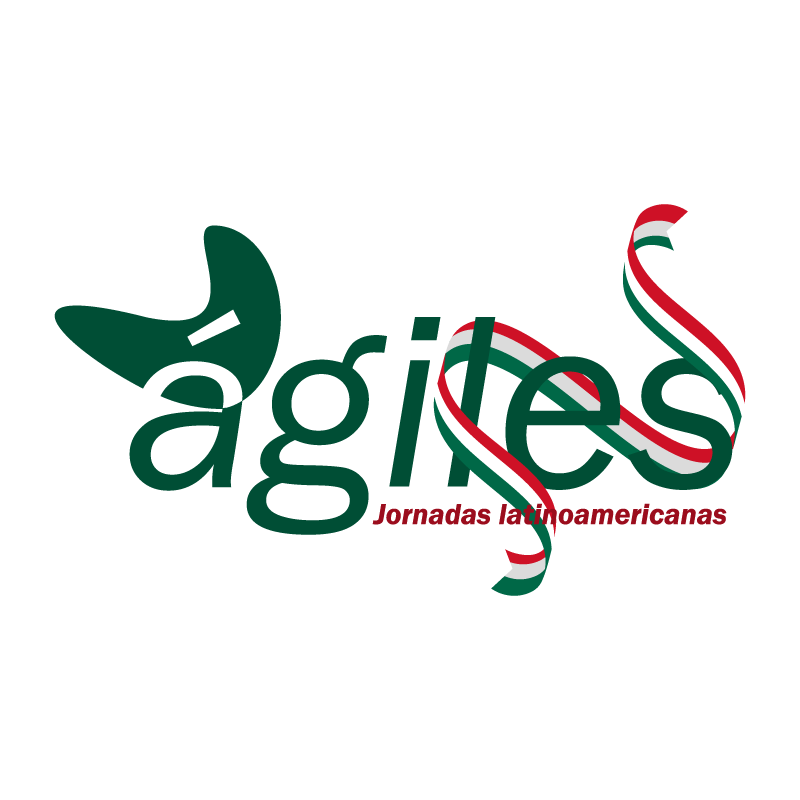 Ciudad de México a  <DIA>  <MES>  de 2018A quien corresponda:Por medio de la presente carta hacemos de su conocimiento que <Nombre> está interesado en asistir a las XI Jornadas Latinoamericanas de Agilidad  que se llevará a cabo el 4, 5 y 6 de octubre del 2018.El participante manifiesta que pagará su boleto en breve, de su bolsillo o esperando apoyo económico por parte de la empresa u organización, pero es importante el apoyo de ustedes como empresa para que se le permita no asistir a sus labores con ustedes los días del evento, es decir, no asistir el jueves 4 de octubre, viernes 5 de octubre y sábado 6 de octubre. El participante recibirá una constancia digital de asistencia posterior al evento con la cuál podrá justificar su ausencia laboral.Las XI Jornadas Latinoamericanas de Agilidad este 2018 se compone de múltiples conferencias, conversatorios y talleres impartidos por conocedores desde todas las comunidades ágiles de Latinoamérica, España y otros países, cuyo objetivo compartir experiencias y conocimientos en temas que engloban el impacto de la agilidad en el desarrollo de sistemas, productos y servicios, la transformación de las organizaciones y de equipos de trabajo, así como el desarrollo de las personas que forman o formarían parte de equipos de trabajo en diferentes áreas.Este evento no sólo traerá beneficios individuales para el participante, traerá además  beneficios para el equipo donde se encuentre ya que es una excelente oportunidad de capacitación y actualización a través de conferencias, talleres y networking. El participante adquirirá conocimientos de voz de expertos que han implementado marcos ágiles tanto en México como en Latinoamérica.El equipo organizador de las XI Jornadas Latinoamericanas de Agilidad quedamos a sus órdenes por si tienen alguna duda sobre los beneficios grupales que acabamos de mencionar.